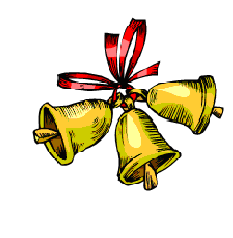 выпуск №2 (2018 – 2019 уч.год)- В КАЛЕЙДОСКОПЕ ШКОЛЬНЫХ ДЕЛ-С 11 по 15 сентября группа учащихся нашей школы приняли участие в 57-х районных  спортивно-туристических соревнованиях по многоборью и в работе профильной смены «Районной школы актива «Искорка». Мероприятия проводились на территории ДОЛ «Березка»  Россошанского района. Участие в соревнованиях, преодоление полосы препятствий, спортивное ориентирование, сдача нормативов, бег с препятствиями и много других интересных видов деятельности  подготовили для команд организаторы! Уставшие, но счастливые и веселые ребята собирались после ужина на   вечернем деле, где раскрывались таланты в актерском мастерстве, песнях и танцах, юмористических представлениях команд.Группа ребят, работавших в школе актива, получили ряд мастер-классов по различным направлениям: оформление стенгазет, оформление сцены, техника «Боди-арт» и др.,  приняли активное участие в квест-игре  «Победим непобедимого», выставке рисунков «Я в розовых очках» и набрали наибольшее количество баллов в  викторине «История волонтерства». На линейке закрытия победителям были вручены грамоты, кубки и памятные подарки, а закончился вечер большим прощальным костром и, конечно же, песнями под гитару и надеждой на новую встречу. 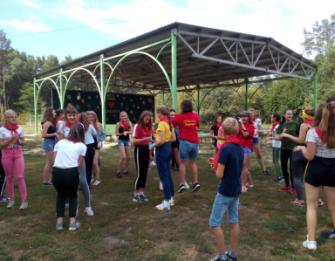 Утренний совет жителей страны		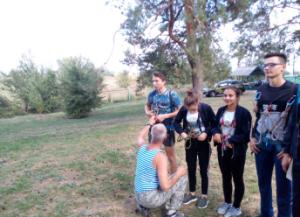 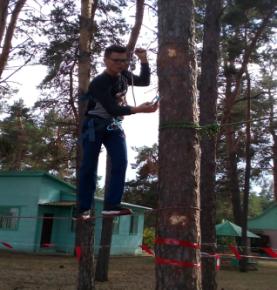 Старт на полосе препятствий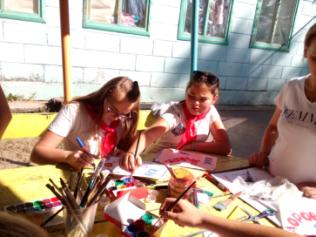 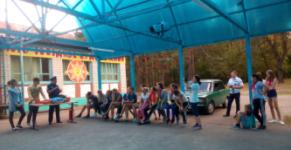 Встреча с представителями по ГО       Работа Стартов успехаУчредитель и издатель – Совет старшеклассников МБОУ Митрофановская СОШ Куратор: Плохих Надежда Викторовна  Главный редактор: Кодацкая Елизавета,11 «А» классКорреспонденты: Головенко С., Мирошникова А., Сотников М., Гринева В. Фотокорреспонденты: Калюжная Ксения, Коншина Дарья, Коростова Анастасия. Верстка и дизайн: Гостева Ю., Ракшина М.,Пойда А., Дьякова О., Зубкова С.Адрес редакции: МБОУ Митрофановская  СОШ, кабинет №207 e-mail  mitrscho@yandex.ruЮные поэты МКОУ Митрофановской школы! Вы сможете размещать  свои стихотворения, удивительные рассказы, истории! Наша газета поможет раскрыть все ваши творческие способности, и продемонстрировать их всей школе!